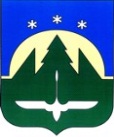 Городской округ Ханты-МансийскХанты-Мансийского автономного округа - ЮгрыМУНИЦИПАЛЬНОЕ БЮДЖЕТНОЕ ДОШКОЛЬНОЕ ОБРАЗОВАТЕЛЬНОЕ УЧРЕЖДЕНИЕ«ДЕТСКИЙ САД №17 «НЕЗНАЙКА»Музыкальное воспитание в семье(консультация для родителей старших групп)Подготовил:музыкальный руководительЛитвинчук  И.В.
Ханты-МансийскМузыкальное воспитание в семьеПодготовил: музыкальный руководитель Литвинчук Ирина Владимировна
Музыкальное искусство отражает окружающую действительность в музыкальных образах. Музыка не только эстетическое, но и социальное явление. Она способна оказывать сильное эмоциональное воздействие на ребенка, воспитывая его личность, отношение к жизни, искусству, к миру взрослых, к самому себе. Из этого следует то, что необходимо создание условий для овладения детьми основами музыкального искусства, формирования у них эмоционально-ценностного отношения к музыке. Успешность музыкального развития ребенка в детском саду в большой степени зависит от того, какая атмосфера создана родителями дома: слушают ли дети детские песни и музыкальные произведения, имеются ли дома музыкальные инструменты, устраиваются ли домашние концерты с участием детей и родителей. Предлагаю несколько методов организации музыкального воспитания в семье.Методы организации музыкального воспитания в семье:1.Проведение семейных праздников.   Композиция любого праздника, организуемого в семье, должна быть продумана. В программе праздника может быть не только застолье с угощением, но и маленький концерт, силами взрослых и детей, веселые игры, танцевальные импровизации под музыку, мини спектакли экспромты, в которых разыгрываются сюжеты знакомых сказок. 2. Создать музей по музыкальному искусству.  Домашний музей может быть создан на основе коллекции детских музыкальных игрушек и музыкальных инструментов промышленного изготовления, но это не так просто и не каждая семья может осуществить эту идею. Поэтому можно начать с изготовления самодельных музыкальных инструментов, привлекая ребенка к посильным действиям по созданию «музыкальных инструментов» из самых разнообразных подсобных материалов. Маракасы.  Изготовить этот шумовой музыкальный инструмент в домашних условиях можно из пластиковых контейнеров из-под киндер - сюрпризов, небольших пластиковых емкостей. Все эти емкости можно заполнить крупой, мелками камешками, песком, и тогда они по-разному будут звучать.Барабаны. Жестяные коробочки разного размера можно превратить в барабанчики. Колокола. Стеклянные баночки, стаканчики тоже легко превратить в музыкальный инструмент, наполнив их водой до разного уровня, чтобы они по-разному звучали при ударе палочкой. 3. Домашний театр.  Рекомендуется как можно чаще посещать с детьми театры, концерты, музеи. Посещение театра дает ребенку огромный запас ярких, незабываемых впечатлений. В этой связи очень важным моментом является создание "домашнего театра" - кукольного или драматического в котором актерами могут быть сами родители и дети. 
Кукольный театр можно организовать, если использовать имеющиеся в доме игрушки, а также можно изготовить куклы своими руками, например, из папье-маше, дерева, картона, ткани, ниток, соломы, старых носков и перчаток. Сделанные своими руками куклы и декорации доставляют ребенку много радости. При организации домашнего спектакля можно использовать различные музыкальные записи с шумовым фоном, а также сопровождение с помощью детских музыкальных инструментов.
4. Организация домашнего оркестра, совместное пение, организация домашней фонотеки.